Государственное автономное профессиональное образовательное учреждение Новосибирской области
«Куйбышевский медицинский техникум»Учебно-исследовательская работана тему:«Профилактика заболеваний щитовидной железы»Выполнили работу студенты 402 группы                                                                          Федорова Анастасия и Малова Надежда                                                                        Под руководством преподавателяфармакологии Четиной Л.И.Цель учебно – исследовательской работы:анализирование заболеваемости щитовидной железы в городе Куйбышеве и в  Куйбышевском районе.Задачинаучно – исследовательской работы:*проанализировать заболеваемость щитовидной железы по Куйбышевскому району;*теоретически изучить заболевания щитовидной железы;*исследовать этиологию и патогенез заболеваний;*сделать анализ чаще встречающихся заболеваний щитовидной железы в Куйбышевском районе;Актуальность данной темыЩитовидная железа и ее гормоны  совместно с нервной и иммунной системами принимает участие в координации и регуляции работы всех органов человека (сердца, головного мозга, почек и т.д.). В согласованном «оркестре» сигналов, нервных импульсов и биологических веществ гормоны щитовидной железы выполняют роль «главной скрипки».Первый этап исследованияТеоретически изучить заболевания щитовидной железы;Исследовать этиологию и патогенез заболеваний щитовидной железы;Основные заболевания ЩЖ:1) Гипотиреоз;2) Диффузный токсический;3)Эндемический зоб;4)Рак ЩЖ;1)2)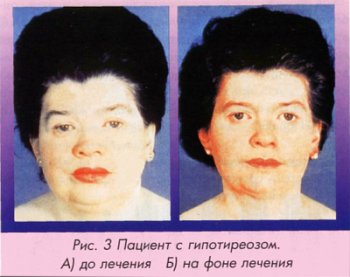 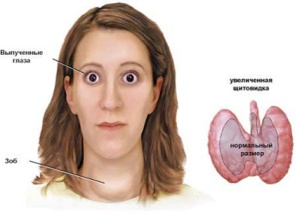 3)4)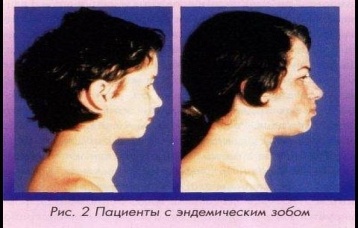 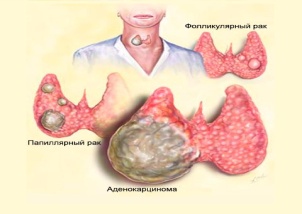 Гипотиреоз- это заболевание, обусловленное недостаточностью выработки гормонов  щитовидной железы. Основными проявлениями болезни являются: 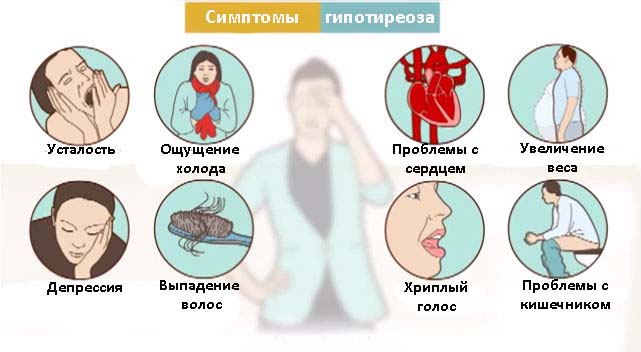 Причины возникновения:Операция по удалению ЩЖ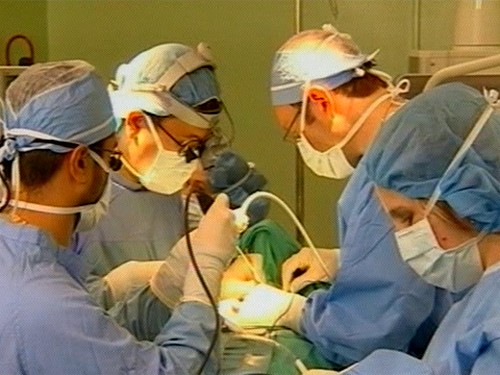 Воспалительные заболевания щитовидной железы;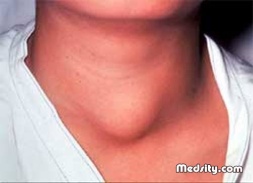  Воздействие радиации;Лечение препаратами радиоактивного йода;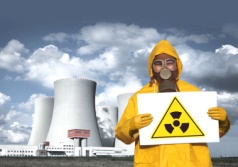 Диффузный токсический зоб   Это заболевание, обусловленное избыточной секрецией тиреоидных гормонов щитовидной железы, которое приводит к тиреотоксикозу.Основными проявлениями болезни являются: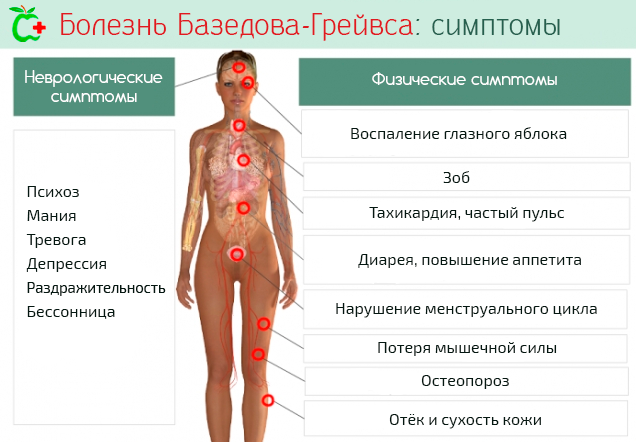 
Причины возникновения:Нервно – психическое потрясение;Наследственная предрасположенность;Женский пол;Хронические очаги инфекции;Сахарный диабет;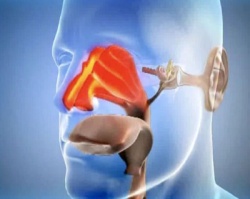 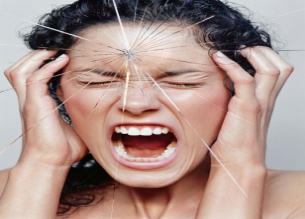 Эндемический зобЭто хроническое заболевание щитовидной железы, характеризующиеся увеличением её в размерах(зоб),а также нарушением её функции из-за дефицита йода.Основным проявлениям болезни является гиперплазия(увеличение) щитовидной железы:Причины возникновения: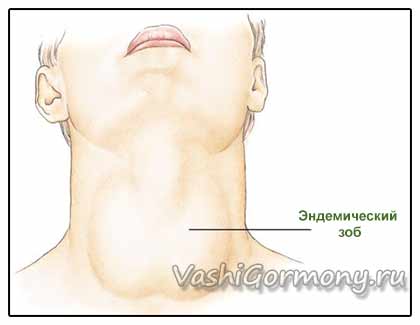 Низкое поступление йода в организм;Недостаточный синтез тиреоглобулина в эндемичной местности;Аутоиммунные факторы; По данным Всемирной организации здравоохранения (ВОЗ), йододефицитные заболевания можно считать настоящей неинфекционной эпидемией. В мире более 1 570 млн человек (больше 30% населения земного шара) находятся в зоне риска и ещё около 500 млн проживают в регионах с дефицитом йода и высокой частотой развития эндемического зоба — одного из наиболее распространённых йододефицитных заболеваний.Рак щитовидной железыЭто злокачественная опухоль, которая развивается из клеток щитовидной железы. Основными проявлениями болезни являются:Увеличение лимфоузлов на шеи; Затруднение глотания;Осиплость голоса;Непрекращающийся кашель;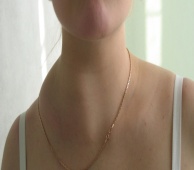 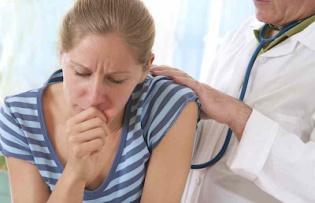 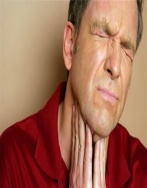 Причины возникновения:Наличие хронических воспалительных процессов в щитовидной железе;Состояния, связанные с изменением гормонального баланса в женском организме (климакс, беременность, лактация).Наличие зоба.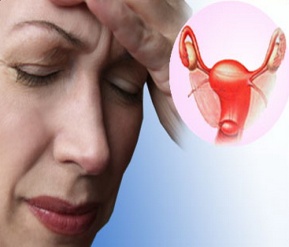 Второй этап исследованияНа данном этапе  был проведен анализ заболеваемости в г. Куйбышеве и Куйбышевском районе. На учете с различными заболеваниями щитовидной железы в 2016году в г. Куйбышевенаходилось 733человека. В том числе:Гипотиреоз -309 человекДиффузный токсический зоб-62 человекаЭндемический зоб-225 человекТиреоидит-105 человекДругие заболевания ЩЖ-32  человекаНа первом месте по заболеваемости является гипотиреозЕсли сравнить данные 2016 года с двумя годами раньше, то на учете с различными заболеваниями щитовидной железы в 2014 и 2015году в г. Куйбышеве находилось соответственно   799 и 691человек. В том числе:     в  2014г                  в   2015г.Гипотиреоз-            264человека            240человекДиффузный токсический            зоб 64 человека              59 человек            Эндемический зоб-         204 человека            225 человекТиреоидит                       180 человек              105 человекДругие заболевания ЩЖ 87 человек              62 человекаНа первом месте по заболеваемости и  в 2014, 2015 и 2016 годахстоит гипотиреоз.Впервые установленный диагноз заболеваний ЩЖпо годам:2014г.-205 человек, из них: гипотиреоз-147человек; гипертиреоз-19 человек; тиреоидит-33 человека; другие заболевания ЩЖ-6 человек;2015г.-107 человек, из них: гипотиреоз-33человека; гипертиреоз-13 человек; тиреоидит-21 человек; другие заболевания ЩЖ-402016г.-69человек, из них: гипотиреоз-36человек; гипертиреоз-11 человек; тиреоидит-19 человек; другие заболевания ЩЖ-3 человекаТретий этап исследования:На данном этапе студенты проводили беседы с пациентами поликлиники по  профилактике заболеваний щитовидной железы. Студентами была составлена памятка, которая содержит следующую информацию:*ежедневное восполнение недостатка микроэлементов йода и селена не более 200 мкг в сутки. Но поступать он должен регулярно; *отказ от курения;*снижение массы тела до нормальных величин, т.к. доказано, что увеличение щитовидной железы часто наблюдается у курильщиков и у людей с избыточной массой тела;*применение защитных средств для уменьшения влияния ультрафиолетового излучения;* употребление экологически чистых продуктов питания, использование очистителей для питьевой воды;*обследовать щитовидную железу раз в 2-3 года. Обследование очень простое. Сам процесс заключается в сдаче крови на гормон щитовидной железы  и УЗИ обследование.Вывод:Всемирная организация здравоохранения сообщает, что на данный момент приблизительно 655 миллионов человек страдают каким- либо заболеванием щитовидной железы.Главный эндокринолог Новосибирской областиОлеся Шабельнико:«В Новосибирской области сегодня 47 тысяч жителей страдают различными заболеваниями щитовидной железы, у 60% это обусловлено йодным дефицитом. Частота же патологии в нашем регионе такая же, как и в целом по России». 